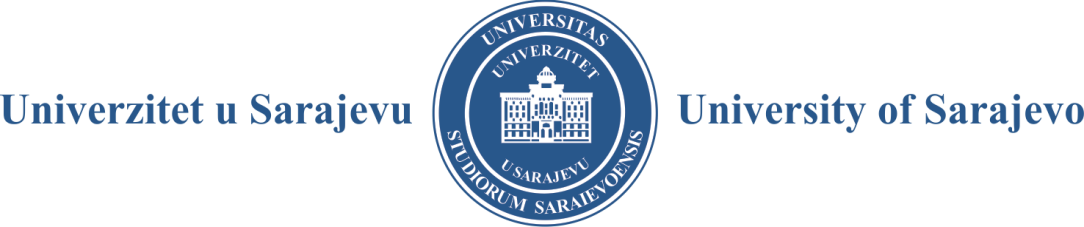 - SENAT -Broj: 01-3/18Sarajevo, 31. 01. 2018. godineZ A P I S N I K SA 15. REDOVNE SJEDNICE SENATAODRŽANE 31. 01. 2018. GODINEPrisutni članovi Senata: prof. dr. Rifat Škrijelj, predsjedavajući, prof. Marina Finci, prof. dr. Erdin Salihović (po ovlaštenju), prof. dr. Kemal Kozarić, prof. dr. Abdulah Akšamović (po ovlaštenju), prof. dr. Zuhdija Hasanović, prof. dr. Nedžad Korajlić, prof. dr. Šaćir Filandra, prof. dr. Haris Alić, doc. dr. Azra Ferizović (po ovlaštenju), prof. dr. Fatima Jusupović, prof. dr. Fahir Bečić, prof. dr. Salih Fočo, prof. dr. Mustafa Hrasnica, doc. dr. Pavle Mijović (po ovlaštenju), prof. dr. Izet Bijelonja, prof. dr. Semra Čavaljuga, prof. dr. Senad Kazić, prof. dr. Fatih Destović, prof. dr. Hajrija Sijerčić-Čolić, prof. dr. Mustafa Memić, prof. dr. Muhamed Ajanović, prof. dr. Mirza Dautbašić, prof. dr. Nihad Fejzić, prof. dr. Nezir Krčalo, prof. dr. Naris Pojskić, dr. sc. Rasim Muratović, dr. sc. Senija Milišić, dr. sc. Adnan Kadrić, dr. sc. Alen Kalajdžija, prof. dr. Enra Suljić (po ovlaštenju), dr. sc. Ismet Ovčina, te predstavnici Studentskog parlamenta Univerziteta u Sarajevu: Merim Serdarević, predsjednik Studentskog parlamenta Univerziteta u Sarajevu (dalje: SPUS), Azra Dizdar, Bakir Sijerčić, Rijana Jusufbegović (po ovlaštenju, zamjenski član), Naida Gadžo (po ovlaštenju, zamjenski član), Resul Alić i Melis Aščić.Ostali prisutni: prof. dr. Dženana Husremović, prof. dr. Aida Hodžić, prof. dr. Maida Čohodar-Husić, prof. dr. Aleksandra Nikolić, prof. dr. Željko Šain i prof. Zijad Mehić, prorektori, Mirza Ibrahimović, student drugog ciklusa studija Fakulteta sporta i tjelesnog odgoja, student-prorektor, dr. sc. Suvad Konaković, generalni sekretar Univerziteta u Sarajevu, Mirnes Ibrić, stručni saradnik za pravne poslove Univerziteta, Berina Smajlović, stručna saradnica za pravne poslove Univerziteta, Anja Njuhović i Belma Hajradinović, pripravnice u Službi za pravne i opće poslove, i Armina Bukvić-Uštović, stručna saradnica Univerziteta za nastavu.Odsutni članovi Senata: prof. dr. Mersad Čuljević.Prije usvajanja dnevnog reda 15. sjednice Senata Univerziteta u Sarajevu utvrđeno je da je Studentski parlament Univerziteta u Sarajevu propustio da postupi prema zaključku Senata Univerziteta u Sarajevu sa 4. tematske sjednice održane 24. 01. 2018. godine, odnosno nije dostavio odluke o izboru predstavnika studenata u Senatu i biografije izabranih predstavnika. Također nije dostavio važeći Statut Studentskog parlamenta Univerziteta u Sarajevu, a u cilju transparentnog rada Senata i onemogućavanja eventualnih povreda Statuta Univerziteta u Sarajevu te prava i obaveza studenata Univerziteta u Sarajevu.Senat Univerziteta je na prijedlog rektora prof. dr. Rifata Škrijelja prihvatio da na sjednici Senata budu prisutni predstavnici studenata koji nemaju pisana ovlaštenja za prisustvo kao zamjena za odsutne članove SPUS-a, predstavnike u Senatu Univerziteta, uz konstataciju da je navedene akte potrebno dostaviti najkasnije do 19. 02. 2018. godine kako bi se dostavljeni materijal obradio i pripremio kao informacija za sljedeću sjednicu Senata Univerziteta u Sarajevu, čije je održavanje predviđeno 28. 02. 2018. godine, kao i da se dostave odluke o novim izabranim predstavnicima SPUS-a u Senatu, ukoliko su neki od ranijih predstavnika okončali studij na Univerzitetu u Sarajevu (Arnel Terzić i Mirela Mujović).Nakon ovih konstatacija utvrđeno je da sjednici prisustvuje 40 članova Senata (od ukupno 41 člana Senata, od toga 4 člana Senata sa ovlaštenjem koje se nalazi u dokumentaciji Senata).Prije usvajanja dnevnog reda za riječ se javila prof. dr. Maida Čohodar-Husić te zamolila članove Senata da se u dnevni red uvrsti i tačka „Imenovanje člana Izdavačkog savjeta – predstavnika Grupacije tehničkih nauka“, a što su članovi Senata prihvatili te uvrstili pod tačkom ad-10. U vezi sa dopunom dnevnog reda za riječ se javio i prof. dr. Željko Šain te zamolio članove Senata da se dopuni dnevni red tačkama: „Imenovanje ekspertne grupe za pitanja računovodstva i finansija“ i „Modalitet plaćanja studenta-prodekana“. Senat je prihvatio ovaj zahtjev te je dnevni red dopunjen ovim tačkama: ad-11a i 11b. Nakon ovih dopuna na prijedlog prof. dr. Rifata Škrijelja, rektora Univerziteta u Sarajevu, Senat je jednoglasno usvojio sljedećiD N E V N I   R E DUsvajanje Zapisnika sa 14. redovne sjednice Senata Univerziteta u Sarajevu od 27. 12. 2017. godinea) Izbori u akademska i naučna zvanjab) Prijedlog Odluke Vijeća Mašinskog fakulteta o neusvajanju Izvještaja Komisije za pripremanje prijedloga za izbor dr. Aleksandre Kostić u zvanje redovnog profesora za naučnu oblast matematika na Mašinskom fakultetu Univerziteta u Sarajevu i Mišljenje Prirodno-matematičkog fakulteta u vezi sa predmetnim izborom  c) Izvještaj Komisije o neispunjavanju uvjeta prijavljenih kandidata na konkurs za izbor jednog nastavnika u sva zvanja sa dijelom radnog vremena za naučnu oblast interna medicina na Medicinskom fakultetu Univerziteta u Sarajevu d) Davanje saglasnosti na izbor u zvanje docenta na predmetu Kamerna muzika za duvače; predlagač: Muzička akademija Univerziteta u Sarajevue) Prijedlozi za dodjelu počasnog zvanja profesora emeritusa Univerziteta u Sarajevu za 2017. godinuf) Raspisivanje konkursa za izbor akademskog i naučnog osoblja g) Angažman akademskog osoblja sa drugih univerzitetaIzvjestilac: prof. dr. Aida Hodžić, prorektorica za nastavu i studentska pitanjaa) Doktorati naukab) Lista kandidata za III ciklus studijac) Davanje saglasnosti na raspisivanje konkursa za III ciklus studija na Arhitektonskom fakultetu Univerziteta u Sarajevu za studijsku 2018/2019. godinua) Saglasnosti na nastavne planove i programeb) Prijedlog Odluke Vijeća Instituta za genetičko inženjerstvo i biotehnologiju o izmjeni  Prijedloga Odluke o naučnim oblastima Savjet za nauku i umjetnost Univerziteta u SarajevuIzvještaj o radu Savjeta za nauku i umjetnost Univerziteta u Sarajevu za 2017. godinuPlan rada Savjeta za nauku i umjetnost Univerziteta u Sarajevu za 2018. godinuImenovanje člana Savjeta za nauku i umjetnost Univerziteta u Sarajevu – predstavnika Grupacije medicinskih naukaMeđunarodna saradnja Izvještaj Komisije o izvršenom pregledu pristiglih prijava na poziv za sufinansiranje zapošljavanja asistenata i stručnih saradnika na Univerzitetu u Sarajevu Priznavanje inozemnih visokoškolskih kvalifikacijaIzvještaj Komisije za provođenje postupka priznavanja inozemnih visokoškolskih                          kvalifikacijaImenovanje komisije za provođenje postupka akademskog priznavanja inozemnih visokoškolskih kvalifikacija Izvjestilac: prof. dr. Aida Hodžić, prorektorica za nastavu i studentska pitanja Univerziteta u Sarajevu9.   Studentska pitanjaOdluka o predlaganju razrješenja i imenovanje predstavnika Studentskog parlamenta Univerziteta u Sarajevu u Odboru za kvalitet Univerziteta u Sarajevu Zahtjev Studentskog parlamenta Univerziteta u Sarajevu za isplatu 5% novčanih sredstava iz Fonda za razvoj Univerziteta u Sarajevu za 2017. i 2018. godinu10. Imenovanje člana Izdavačkog savjeta Univerziteta u Sarajevu – predstavnika Grupacije tehničkih nauka11. a) Imenovanje ekspertne grupe za pitanja računovodstva i finansijab) Odluka kojom se utvrđuje modalitet plaćanja studenta-prodekana12. Informacije13. Tekuća pitanjaT O K   S J E D N I C EAd-1.	Jednoglasno i bez primjedbi usvojen je Zapisnik sa 14. redovne sjednice Senata Univerziteta u Sarajevu od 27. 12. 2017. godine.Ad-2.U skladu sa Zakonom o visokom obrazovanju Kantona Sarajevo i Statutom Univerziteta u Sarajevu, Senat Univerziteta u Sarajevu izvršio je izbor u akademska i naučna zvanja, kako slijedi: AKADEMIJA LIKOVNIH UMJETNOSTI2.1. Mr. Daniel Premec u zvanje docenta za oblast kiparstvo.ARHITEKTONSKI FAKULTET2.2. Amela Šljivić, MA, u zvanje višeg asistenta za naučnu oblast konstruktivni sistemi. FILOZOFSKI FAKULTET  Dr. Amira Sadiković u zvanje vanrednog profesora za naučnu oblast anglistika: engleski jezik, prevođenje (predmeti: Prevođenje i kulturološke studije, Uvod u teoriju prevođenja, Teorija i praksa prevođenja, Tehnike prevođenja), engleski jezik, lingvistika (predmet: Registri), engleski jezik, savremeni engleski jezik (predmeti: Savremeni engleski jezik 7, 8, 9 i 10 i Engleski jezik 1 i 2, opći predmet). Dr. Indira Fako u zvanje vanrednog profesora za naučnu oblast: razvojna psihologija (predmeti: Uvod u razvojnu psihologiju, Psihologija djetinjstva i adolescencije, Psihologija odrasle dobi i starenja, Razvojna psihologija 1 i 2, IP Psiholog u skrbi za starije ljude). Dr. Maida Koso-Drljević u zvanje vanrednog profesora za naučne oblasti: opća psihologija (predmet: Uvod u psihologiju), biološka psihologija (predmeti: Biološka psihologija 1 i 2, Neuropsihologija, IP Psihofiziologija spavanja).  Dr. Davor Njegić, MA, u zvanje višeg asistenta za naučnu oblast: anglistika: književnosti na engleskom jeziku, engleska književnost (predmeti: Uvod u studij književnosti, Engleska književnost do 1500, Engleska renesansna književnost, Engleski romana 18. i 19. stoljeća), književnosti na engleskom jeziku, kulturološke studije (predmeti: Društvena i kulturna historija SAD-a do 1865, Društvena i kulturna historija SAD-a nakon 1865).  Dr. Alma Čović-Filipović u zvanje docenta za naučnu oblast: germanistika, njemački jezik, lingvistika (predmeti: IP Jezik struke, IP Diskursna lingvistika), opći predmet: Njemački jezik 1 na Odsjeku za germanistiku. Almir Peco, MA, u zvanje asistenta za naučnu oblast svjetska i bosanskohercegovačka historija – srednji vijek.FAKULTET ZA UPRAVU2.9. Đevad Šašić u zvanje docenta za oblast menadžment i organizacija javnog sektora.GRAĐEVINSKI FAKULTET2.10. Dr. Hata Milišić u zvanje docenta za naučnu oblast hidrotehnika i okolinsko inženjerstvo.  Dr. Adis Skejić u zvanje docenta za naučnu oblast geotehnika i geološko inženjerstvo. Mladen Kapor, MA, u zvanje asistenta za naučnu oblast geotehnika i geološko inženjerstvo.MAŠINSKI FAKULTET Dr. Elvedin Kljuno u zvanje vanrednog profesora za naučnu oblast mehanika krutog i deformabilnog tijela. Mišljenje Prirodno-matematičkog fakulteta u vezi sa izborom dr. Aleksandre Kostić u zvanje redovnog profesora za naučnu oblast matematika upućuje se Senatu Univerziteta uz materijal koji je dostavljen od Mašinskog fakulteta za decembarsku sjednicu Grupacije tehničkih nauka.MEDICINSKI FAKULTET2.15. Dr. Almira Lujinović u zvanje vanrednog profesora za naučnu oblast anatomija čovjeka.2.16. Dr. Amela Dervišević u zvanje docenta za naučnu oblast fiziologija čovjeka.ORIJENTALNI INSTITUT2.17. Dr. Madžida Mašić u zvanje naučnog saradnika za oblast turska književnost.PEDAGOŠKI FAKULTET2.18. Dr. Nedža Prazina u zvanje docenta za predmete Osnovi ekologije, Osnovi ekološke kulture, Ekologija, Prirodne nauke – biologija.PRIRODNO-MATEMATIČKI FAKULTET2.19. Dr. Aner Mešić u zvanje docenta za naučne oblasti genetika i klinička biologija.2.20. Medina Zubača, MA, u zvanje višeg asistenta za naučnu oblast primijenjena matematika. Dušan Čulum, MA, u zvanje višeg asistenta za naučne oblasti organska hemija i biohemija. Irnesa Osmanković, MA, u zvanje višeg asistenta za naučne oblasti opšta hemija i anorganska hemija.ŠUMARSKI FAKULTET Dr. Muhamed Bajrić u zvanje vanrednog profesora za naučnu oblast projektovanje i građenje u šumarstvu i hortikulturi.b)  Senat Univerziteta je donio sljedeću  O D L U K UO IZBORU U ZVANJE REDOVNOG PROFESORAIU zvanje redovnog profesora za naučnu oblast matematika na Mašinskom fakultetu Univerziteta u Sarajevu bira se dr. Aleksandra Kostić.IIDr. Aleksandra Kostić zaključit će ugovor o radu s Mašinskim fakultetom Univerziteta u Sarajevu na neodređeno vrijeme.IIIOdluka o izboru u zvanje stupa na snagu datumom donošenja.O b r a z l o ž e nj eVijeće Mašinskog fakulteta Univerziteta u Sarajevu na sjednici održanoj 30. 11. 2017. godine nije utvrdilo pozitivan prijedlog odluke o izboru dr. Aleksandre Kostić u zvanje redovnog profesora za naučnu oblast matematika. Nakon dostavljanja negativnog prijedloga Odluke Vijeća Mašinskog fakulteta Grupacija tehničkih nauka je na sjednici održanoj 18. 12. 2017. godine zatražila mišljenje Prirodno-matematičkog fakulteta kao matičnog fakulteta za oblast matematika. Prirodno-matematički fakultet Univerzitetu u Sarajevu je 12. 01. 2018. godine dostavio mišljenje broj: 01/06-3233/4-2017 kojim se daje pozitivan prijedlog za izbor prof. dr. Aleksandre Kostić u zvanje redovnog profesora za naučnu oblast matematika. Nakon pozitivnog mišljenja Prirodno-matematičkog fakulteta Grupacija tehničkih nauka je 23. 01. 2018. godine Senatu Univerziteta uputila Izvještaj za izbor, ranije utvrđen prijedlog odluke Vijeća Mašinskog fakulteta, te mišljenje Prirodno-matematičkog fakulteta. Senat Univerziteta u Sarajevu je na sjednici održanoj 31. 01. 2018. godine, razmatrajući sve relevantne činjenice, sa 6 glasova „protiv” donio odluku da se predložena kandidatkinja izabere u zvanje redovnog profesora za naučnu oblast matematika.Postupak izbora akademskog osoblja završava se zasnivanjem radnog odnosa na način utvrđen u odredbama čl. 94. Zakona o visokom obrazovanju i čl. 151. Statuta Univerziteta u Sarajevu.c) Senat Univerziteta je donio sljedećiZ A K LJ U Č A K Senat Univerziteta u Sarajevu prima k znaju informaciju o neispunjavanju uvjeta kandidata prijavljenih na konkurs za izbor u sva zvanja za naučnu oblast interna medicina na Medicinskom fakultetu Univerziteta u Sarajevu.d) Senat Univerziteta u Sarajevu je donio sljedećuO D L U K UO SAGLASNOSTI NA IZBOR U ZVANJEDOCENTAIDaje se saglasnost na izbor doc. spec. Emira Nuhanovića u zvanje docenta za predmet Kamerna muzika za duvače na Muzičkoj akademiji Univerziteta u Sarajevu.IIOva odluka stupa na snagu datumom donošenja, a izvršit će je Umjetničko-nastavno vijeće Muzičke akademije Univerziteta u Sarajevu.e) Rektor prof. dr. Rifat Škrijelj je povukao prijedloge za dodjelu počasnog zvanja profesora emeritusa Univerziteta u Sarajevu za 2017. godinu, a Senat je jednoglasno podržao ovaj prijedlog.f) Senat Univerziteta je podržao prijedloge za raspisivanje konkursa za izbor akademskog i naučnog osoblja, kako slijedi:ARHITEKTONSKI FAKULTET2.1. Konkurs u zvanje višeg asistenta za naučnu oblast konstruktivni sistemi, 1 izvršilac, puno radno vrijeme.2.2. Konkurs u zvanje višeg asistenta za naučnu oblast prostorno i grafičko prikazivanje, 2 izvršioca, puno radno vrijeme.2.3. Konkurs u zvanje višeg asistenta za naučnu oblast teorija i historija arhitekture i zaštita graditeljskog naslijeđa, 1 izvršilac, puno radno vrijeme.2.4. Konkurs u zvanje višeg asistenta za naučnu oblast arhitektonsko projektovanje, 1 izvršilac, puno radno vrijeme.2.5. Konkurs u zvanje asistenta za naučnu oblast arhitektonske konstrukcije i tehnologija građenja, 2 izvršioca, puno radno vrijeme.ELEKTROTEHNIČKI FAKULTET2.6. Konkurs za izbor u sva zvanja za naučnu oblast elektroenergetika.FAKULTET ZA KRIMINALISTIKU, KRIMINOLOGIJU I SIGURNOSNE STUDIJE 2.7. Konkurs za izbor u sva zvanja za naučnu oblast sigurnosne studije, 1 izvršilac, puno radno vrijeme.FAKULTET SPORTA I TJELESNOG ODGOJA2.8. Konkurs za izbor u sva zvanja za naučnu oblast bazični sportovi, 1 izvršilac, puno radno vrijeme.FAKULTET ISLAMSKIH NAUKA2.9. Konkurs za izbor asistenta za predmet Arapski jezik, Katedra za filologiju Kur'ana, 1 izvršilac, puno radno vrijeme.FAKULTET ZDRAVSTVENIH STUDIJA2.10. Konkurs za izbor u sva zvanja za predmet Osnovi kliničke prakse, 1 izvršilac. FILOZOFSKI FAKULTETNastavnik (sva zvanja) za područje (oblast): humanističke nauke, polje: nauka o jeziku i književnosti (filologija), grana: bosnistika, kroatistika, srbistika, bosanski, hrvatski i srpski jezik, savremeni (standardni jezik), (predmeti: Tvorba riječi, Leksikologija i leksikografija, Uvod u standardni jezik, Fonetika i fonologija, Književnojezička politika u BiH od 70-ih do 90-ih godina 20. stoljeća), opći predmet – Bosanski, Hrvatski, Srpski jezik 1 i 2) na Odsjeku za bosanski, hrvatski, srpski jezik Filozofskog fakulteta Univerziteta u Sarajevu.Asistent za područje (oblast): humanističke nauke, polje: jezici i književnost (filologija), grana: germanistika, njemačka književnost (predmeti: Weimarska klasika, Uvod u znanost o književnosti, Njemačka književnost XVIII stoljeća, Uvod u naratologiju, Njemačka književnost moderne i postmoderne, Uvod u teoriju drame i lirike, Njemačka književnost XIX stoljeća, Njemački romantizam), njemačka književnost, kulturologija (predmeti: Historija austrijske i njemačke kulture, Interkulturalnost i njemačka književnost) na Odsjeku za germanistiku Filozofskog fakulteta Univerziteta u Sarajevu.Nastavnik (sva zvanja) za područje (oblast): humanističke nauke, grana: teorija kulture i vizualne umjetnosti (predmeti: Teorija umjetnosti, Sociologija kulture i umjetnosti, IP Uvod u filmologiju, Savremene teorije umjetnosti i interpretacija djela), na Odsjeku za historiju, Katedra za historiju umjetnosti, Filozofskog fakulteta Univerziteta u Sarajevu.GRAĐEVINSKI FAKULTET2.14. Konkurs za izbor u sva zvanja za naučnu oblast konstrukcije, 1 izvršilac, puno radno vrijeme. 2.15. Konkurs za izbor u sva zvanja za naučnu oblast saobraćajnice, 1 izvršilac, puno radno vrijeme. INSTITUT ZA HISTORIJU2.16. Konkurs za izbor u zvanje višeg naučnog saradnika za oblast moderna historija, 1 izvršilac. 2.17. Konkurs za izbor u zvanje višeg stručnog saradnika za oblast moderna historija, 1 izvršilac. 2.18. Konkurs za izbor u zvanje stručnog saradnika za oblast moderna historija, 1 izvršilac.MEDICINSKI FAKULTET2.19. Konkurs za izbor u sva zvanja za oblast medicina rada, 1 izvršilac sa dijelom radnog vremena, najviše do 50%.2.20. Poništenje dijela Konkursa raspisanog 24. 10. 2017. sa ispravkom od 01. 11. 2017. godine (izbor asistenta i višeg asistenta za naučnu oblast ginekologija i akušerstvo) i Konkurs za izbor u sva zvanja za naučnu oblast hirurgija i naučnu oblast pedijatrija sa dijelom radnog vremena do 50%.ORIJENTALNI INSTITUT2.21. Konkurs za izbor u zvanje višeg stručnog saradnika za oblast historija osmanskog perioda, 1 izvršilac. PRIRODNO-MATEMATIČKI FAKULTET2.22. Konkurs za izbor u sva zvanja za oblasti organska hemija i biohemija na Odsjeku za hemiju Prirodno-matematičkog fakulteta Univerziteta u Sarajevu, 1 izvršilac, puno radno vrijeme. POLJOPRIVREDNO-PREHRAMBENI FAKULTET2.23. Konkurs za izbor u sva zvanja za naučnu oblast floristika i pejsažno oblikovanje, 1 izvršilac.2.24. Konkurs za izbor u sva zvanja za naučnu oblast prehrambene tehnologije, 1 izvršilac.ŠUMARSKI FAKULTET2.25. Konkurs za izbor u sva zvanja za predmete: Pedologija 1, Pedologija 2, Zaštita tla, Oštećenja i sanacije tla, Održivo upravljanje zemljištem u planiranju prostora, 1 izvršilac.g) Donesena je odluka o davanju saglasnosti na angažman na Prirodno-matematičkom fakultetu Univerziteta u Sarajevu.Ad-3.Doktorati – treći ciklus studija (doktorski studij)Jednoglasno su donesene odluke kojima se obrazuju sljedeće komisije za ocjenu uvjeta kandidata i podobnosti teme doktorske disertacije:Treći ciklus studijaELEKTROTEHNIČKI FAKULTET3.1. Obrazovanje Komisije za ocjenu uvjeta i podobnosti teme doktorske disertacije pod naslovom Istraživanje porasta pritiska i progaranja kućišta u metalom oklopljenim postrojenjima uslijed djelovanja unutrašnjeg luka i kandidata Dejana Bešlije, MA.MEDICINSKI FAKULTET3.2. Obrazovanje Komisije za ocjenu uvjeta i podobnosti teme doktorske disertacije pod naslovom Interakcija genskih polimorfizama (1691G>A FV, 4070A>G FV, 20210G>A PT i ApoE) i promjenjivih faktora rizika u procjeni nastanka i ishoda ishemijskog cerebrovaskularnog insulta u srednjoj životnoj dobi i kandidata Nevene Mahmutbegović.MAŠINSKI FAKULTET3.3. Prijedlog za obrazovanje Komisije za ocjenu uvjeta i podobnosti teme doktorske disertacije pod naslovom Doprinos dinamičkom modeliranju i upravljanju rehabilitacionih robota kroz razvoj aktivne hidraulične natkoljenične proteze i kandidata mr. Zlate Jelačić.PEDAGOŠKI FAKULTET3.4. Prijedlog za obrazovanje Komisije za ocjenu uvjeta i podobnosti teme doktorske disertacije pod naslovom Klavirska muzika u koncepciji svestranog odgoja i obrazovanja učenika mlađeg školskog uzrasta i kandidata mr. Anđelke Kovač.3.5. Prijedlog za obrazovanje Komisije za ocjenu uvjeta i podobnosti teme doktorske disertacije pod naslovom Etnopedagoški značaj tradicijske kulture u obrazovnoj integraciji nacionalnih manjina i kandidata Šejle Kadribašić.PRIRODNO-MATEMATIČKI FAKULTET3.6. Prijedlog za obrazovanje Komisije za ocjenu podobnosti teme doktorske disertacije pod naslovom Bazni geoinformacioni model prostorne distribucije polutanata u zraku Sarajevske kotline u kontekstu urbanističkog i prostornog planiranja i kandidata Amine Sivac, MA.POLJOPRIVREDNO-PREHRAMBENI FAKULTET3.7. Prijedlog za obrazovanje Komisije za ocjenu uvjeta i podobnosti teme doktorske disertacije pod naslovom Uticaj tehnološkog procesa proizvodnje i Lactobacillus spp. na održivost Staphylococcus aureus i Listeria monocytogenes u autohtonom suhom siru i kandidata mr. Zinke Hojkurić-Rahmanović.ŠUMARSKI FAKULTET3.8. Prijedlog za obrazovanje Komisije za ocjenu podobnosti teme doktorske disertacije pod naslovom Morfološka i molekularna varijabilnost populacija klena (Acer campestre L.) u Bosni i Hercegovini i kandidata Stjepana Kvesića, MA.Jednoglasno su donesene odluke o verifikaciji izvještaja komisije za ocjenu podobnosti teme doktorske disertacije i uvjeta kandidata:FAKULTET SPORTA I TJELESNOG ODGOJA3.9. Verifikacija Izvještaja Komisije za ocjenu uvjeta kandidata Mirele Abdukić, MA, i podobnosti teme doktorske disertacije pod naslovom Efekti različito programiranih kinezioloških sadržaja i prehrambenih navika na konstituciju tijela kod adolescenata.GRAĐEVINSKI FAKULTET3.10. Verifikacija Izvještaja o ocjeni uvjeta i podobnosti teme doktorske disertacije pod naslovom Slatkovodni vapnenci neogene starosti s posebnim osvrtom na arhitektonsko-građevinsku vrijednost i trajnost kamena miljevina (muljika) i kandidata mr. Krešimira Šaravanje.3.11. Verifikacija Izvještaja o ocjeni uvjeta i podobnosti teme doktorske disertacije pod naslovom Analiza uticaja pornog pritiska na mehanizme loma konstruktivnih sistema i kandidata Emine Hadžalić, dipl. inž. građ.MUZIČKA AKADEMIJA3.12. Verifikacija Izvještaja Komisije za ocjenu uvjeta kandidata mr. Nerme Hodžić-Mulabegović i podobnosti teme doktorske disertacije pod naslovom Muzičko i muzikalno u solfeggiu: Između akustičkog, grafičkog i kreativnog.3.13. Verifikacija Izvještaja Komisije za ocjenu uvjeta kandidata mr. Gordane Grujić i podobnosti teme doktorske disertacije pod naslovom Formalni procesi u dodekafonskim instrumentalnim djelima Druge bečke škole.PRAVNI FAKULTET3.14. Prijedlog odluke o odobrenju za rad na izradi doktorske disertacije kandidata Ajne Jodanović, MA, pod naslovom Međunarodnopravni aspekti Evropske unije kao naddržavne strukture.3.15. Prijedlog odluke o odobrenju za rad na izradi doktorske disertacije kandidata  mr. Berina Riđanovića pod naslovom Liberalizacija zračnog prometa – iskustvo Evropske unije i moguće solucije u Bosni i Hercegovini.                                                                                                                                                                                                                              3.16. Prijedlog odluke o odobrenju za rad na izradi doktorske disertacije kandidata mr. Kenana Hodžića pod naslovom Revolucionarna pravda i revolucionarni sudovi: Komparativno-historijska studija Francuske, Ruske i Iranske revolucije.PEDAGOŠKI FAKULTET3.17. Verifikacija Izvještaja o ocjeni uvjeta kandidata mr. sc. Ozrenke Bjelobrk-Babić i podobnosti teme doktorske disertacije pod naslovom Kompetentnost, kreativnost i motivisanost učitelja za nastavu muzičke kulture.3.18. Verifikacija Izvještaja o ocjeni uvjeta kandidata mr. Zulfe Ahmetovića i podobnosti teme doktorske disertacije pod naslovom Određivanje intenziteta podrške za djecu sa intelektualnim teškoćama.PRIRODNO-MATEMATIČKI FAKULTET3.19. Verifikacija Izvještaja o ocjeni uvjeta i podobnosti teme doktorske disertacije pod naslovom Ispitivanje antifungalnog djelovanja apitoksina (Apis mellifera Linnaeus, 1758) u in vitro uslovima kandidata Selme Nurković, MA.Jednoglasno su donesene odluke o obrazovanju komisije za odbranu doktorske disertacije, kako slijedi:ELEKTROTEHNIČKI FAKULTET3.20. Obrazovanje Komisije za odbranu doktorske disertacije pod naslovom Analiza dielektričnih karakteristika međukontaktnog prostora visokonaponskog SF6 prekidača tokom isklopa kandidata mr. Seada Delića.FILOZOFSKI FAKULTET Obrazovanje Komisije za odbranu doktorske disertacije pod naslovom Motiv oživljavanja ljudske tvorevine od romantizma do moderne / Beseelung des menschlichen Erzeugnisses in der deutschsprachigen Literatur der Spätromantik und der Moderne kandidata mr. Nasera Šečerovića. Obrazovanje Komisije za odbranu doktorske disertacije pod naslovom Stjepan II Kotromanić i njegovo doba kandidata Nedima Rabića, MA.GRAĐEVINSKI FAKULTET Obrazovanje Komisije za odbranu doktorske disertacije pod naslovom Eksperimentalna i numerička analiza zidova od pune opeke izloženih utjecaju potresa kandidata Senada Medića, dipl. inž. građ.PRAVNI FAKULTET Obrazovanje Komisije za odbranu doktorske disertacije kandidata Rialde Ćorović, MA,  pod naslovom Restorativna pravda u sistemu krivičnog pravosuđa.POLJOPRIVREDNO-PREHRAMBENI FAKULTET Prijedlog za obrazovanje Komisije za odbranu doktorske disertacije pod naslovom Korištenje finansijske poluge za ostvarivanje rentabilnosti u prehrambenoj industriji Bosne i Hercegovine kandidata mr. Berina Kulelije.Jednoglasno su donesene odluke o obrazovanju komisije za ocjenu doktorske disertacije, kako slijedi:ELEKTROTEHNIČKI FAKULTET Obrazovanje Komisije za ocjenu doktorske disertacije pod naslovom Modeliranje napona početka stacionarne korone zasnovano na mjerenjima električnog polja kandidata mr. Adnana Čaršimamovića.FILOZOFSKI FAKULTET Obrazovanje Komisije za ocjenu doktorske disertacije pod naslovom Rasni problem u američkom romanu od 1940-ih do kraja 20. stoljeća kandidata Majde Piralić, MA. Obrazovanje Komisije za ocjenu doktorske disertacije pod naslovom Psihološki ugovor i stavovi prema radu akademskog osoblja kandidata mr. Mirne Marković.FAKULTET ZA KRIMINALISTIKU, KRIMINOLOGIJU I SIGURNOSNE STUDIJE Obrazovanje Komisije za ocjenu radne verzije doktorske disertacije pod naslovom 11. septembar – povijesna, sigurnosna prekretnica kandidata mr. Edite Hasković. FAKULTET ISLAMSKIH NAUKA Prijedlog Komisije za ocjenu doktorske disertacije pod naslovom Tumačenja Kur'ana kod bosanskohercegovačkih muslimana i tretiranje pitanja emancipacije žena između 1883. i 1970. godine kandidata mr. Sumeje Ljevaković-SubašićPrijedlog Komisije za ocjenu doktorske disertacije pod naslovom Vakufi u Bosanskoj krajini 1878–2018. kandidata mr. Suada Mahmutovića.MEDICINSKI FAKULTET3.32. Obrazovanje Komisije za ocjenu doktorske disertacije pod naslovom Vrijednosti interferona alfa i imunofenotipske karakteristike B i T regulatornih limfocita kod oboljelih od sistemskog lupus eritematodesa kandidata mr. Lamije Zečević.PEDAGOŠKI FAKULTET3.33. Prijedlog Komisije za ocjenu doktorske disertacije pod naslovom Savremena škola u novom mrežnom internet okruženju i reinženjering nastavnih procesa kandidata Dragane Aleksić.PRIRODNO-MATEMATIČKI FAKULTET3.34.  Prijedlog za obrazovanje Komisije za ocjenu radne verzije projekta doktorske disertacije pod naslovom Globalna dinamika i bifurkacije određenih tipova antikompetitivnih dvodimenzionalnih preslikavanja u ravni i preslikavanja koja čuvaju površinu kandidata mr. Naide Mujić.Jednoglasno su donesene odluke o verifikaciji izvještaja o toku i rezultatu odbrane doktorske disertacije:GRAĐEVINSKI FAKULTET3.35. Verifikacija Izvještaja o toku i rezultatu odbrane doktorske disertacije pod naslovom Uticaj upravljanja projektima na ostvarenje kvalitete kod građevinskih poslovnih sistema kandidata mr. Žanese Lijevo.3.36. Verifikacija Izvještaja o toku i rezultatu odbrane doktorske disertacije pod naslovom Konstitutivni zakon veze za analizu graničnih stanja čeličnih okvirnih konstrukcija kandidata Ismara Imamovića, dipl. inž. građ.ŠUMARSKI FAKULTET3.37. Verifikacija Izvještaja o toku i rezultatu odbrane doktorske disertacije pod naslovom Uzročnici truleži drveta smrče / Picea abies (L.) Karst. / na planini Zvijezda kandidata Kenana Zahirovića, MA.Doktorati nauka – predbolonjskiSenat Univerziteta je jednoglasno donio odluku o obrazovanju komisija za ocjenu i odbranu doktorske disertacije, kako slijedi:POLJOPRIVREDNO-PREHRAMBENI FAKULTET Prijedlog za obrazovanje Komisije za ocjenu i odbranu doktorske disertacije pod naslovom Bioekološke karakteristike moljca paradajza (Tuta absoluta Povolny) u Bosni i Hercegovini i mjere suzbijanja kandidata mr. Sanela Haseljića.U vezi sa ponovnim prijedlogom za obrazovanje Komisije za ocjenu i odbranu doktorske disertacije pod naslovom Uticaj hidrološkog režima na proces mineralizacije i mogućnost remedijacije tresetišta Livanjsko polje kandidata mr. Mirze Tvice, Senat Univerziteta je jednoglasno donio sljedeći Z A K LJ U Č A K INe usvaja se prijedlog Vijeća Poljoprivredno-prehrambenog fakulteta o novom sastavu Komisije za ocjenu i odbranu doktorske disertacije kandidata mr. Mirze Tvica pod naslovom Uticaj hidrološkog režima na proces mineralizacije i mogućnost remedijacije tresetišta Livanjsko polje. IIPrijedlog Vijeća o novom sastavu Komisije za ocjenu i odbranu doktorske disertacije kandidata mr. Mirze Tvica vraća se na ponovno razmatranje Vijeću Poljoprivredno-prehrambenog fakulteta kako bi se, u skladu sa zakonom i Pravilima Univerziteta, riješilo pitanje ranije izabranog mentora.Jednoglasno je prihvaćena lista kandidata za upis na III ciklus studija sa Medicinskog fakulteta, Pedagoškog fakulteta i Prirodno-matematičkog fakulteta Univerziteta u Sarajevu.Senat Univerziteta je jednoglasno donio sljedeću O D L U K UIDaje se saglasnost Arhitektonskom fakultetu Univerziteta u Sarajevu na raspisivanje konkursa za upis kandidata na treći ciklus studija (doktorski studij) u studijskoj 2018/2019. godini, kako slijedi:konkurs za upis kandidata na III ciklus studija na Arhitektonskom fakultetu iz oblasti arhitekture i urbanizma. IIObavezuje se Arhitektonski fakultet Univerziteta u Sarajevu da prije objavljivanja konkursa pribavi prethodnu saglasnost Ministarstva za obrazovanje, nauku i mlade Kantona Sarajevo.IIIOva odluka stupa na snagu datumom donošenja, a prestaje važiti odluka Senata od 29. 11. 2017. godine kojom je data saglasnost na raspisivanje konkursa za upis kandidata na treći ciklus studija (doktorski studij) u studijskoj 2017/2018 godini.Ad-4.Nastavni planovi i programiSenat Univerziteta je jednoglasno donio sljedeće odluke:O D L U K UIDaje se saglasnost na program cjeloživotnog učenja „Međunarodna ljetna škola: Upravljanje u uslovima migrantskih kriza“ na Fakultetu za kriminalistiku, kriminologiju i sigurnosne studije Univerziteta u Sarajevu.iO D L U K UIDaje se saglasnost na program međunarodne ljetne škole pod nazivom „Uloga tranzicione pravde u ponovnoj izgradnji sistema ljudskih prava i vladavine prava u postkonfliktnim društvima“ na Pravnom fakultetu Univerziteta u Sarajevu.Senat Univerziteta je jednoglasno donio sljedećuODLUKU O UTVRĐIVANJU NAUČNIH OBLASTIIDonosi se odluka o utvrđivanju naučnih oblasti po Prijedlogu Odluke broj: 661-2/17 Vijeća  Instituta za genetičko inženjerstvo i biotehnologiju fakulteta Univerziteta u Sarajevu.IIPrijedlog Odluke o utvrđivanju naučnih oblasti Vijeća Instituta za genetičko inženjerstvo i biotehnologiju broj: 661-2/17 je sastavni dio ove odluke.Ad-5.U okviru ove tačke Senat Univerziteta je donio sljedeće odluke:a)ODLUKUIUsvaja se Izvještaj o radu Savjeta za nauku i umjetnost Univerziteta u Sarajevu za 2017. godinu.b)ODLUKUIUsvaja se Plan rada Savjeta za nauku i umjetnost Univerziteta u Sarajevu za 2018. godinuic)O D L U K U o izmjeni i dopuni Odluke o imenovanju članova Savjeta za nauku i umjetnostUniverziteta u SarajevuČlan 1.U  Odluci o imenovanju članova Savjeta za nauku i umjetnost Univerziteta u Sarajevu broj: 01-102/17 3 od 28. 12. 2016. godine (u daljnjem tekstu: Osnovna odluka), u članu 1. tačka 6. mijenja se i glasi:prof. dr. Mirza Dilić, predstavnik Grupacije medicinskih nauka.Član 2.Ostale odredbe Osnovne odluke ostaju na snazi i primjenjuju se.Član 3.Ova odluka stupa na snagu datumom donošenja, a proizvodi pravni učinak od datuma od kojeg proizvodi pravni učinak Osnovna odluka.Ad-6.Senat Univerziteta u Sarajevu jednoglasno je donio sljedeće odluke:O D L U K UIDaje se saglasnost na potpisivanje sporazuma o međuuniverzitetskoj saradnji između Univerziteta Ferrari, Italija, i Univerziteta u Sarajevu, Bosna i Hercegovina.IISporazum o saradnji iz tačke I ove odluke potpisat će u ime Univerziteta u Sarajevu prof. dr. Rifat Škrijelj, rektor Univerziteta u Sarajevu.O D L U K UIDaje se saglasnost na potpisivanje sporazuma o međuuniverzitetskoj saradnji između Univerziteta u Teheranu, IR Iran, i Univerziteta u Sarajevu, Bosna i Hercegovina.IISporazum o saradnji iz tačke I ove odluke potpisat će u ime Univerziteta u Sarajevu prof. dr. Rifat Škrijelj, rektor Univerziteta u Sarajevu.O D L U K UIDaje se saglasnost na potpisivanje sporazuma o međuuniverzitetskoj saradnji između Univerziteta Matej Bel, Banska Bistrica, Slovačka, i Univerziteta u Sarajevu, Bosna i Hercegovina.IISporazum o saradnji iz tačke I ove odluke potpisat će u ime Univerziteta u Sarajevu prof. dr. Rifat Škrijelj, rektor Univerziteta u Sarajevu.O D L U K UIDaje se saglasnost na potpisivanje sporazuma o međuuniverzitetskoj saradnji između Naučno-tehnološkog Univerziteta AGH, Krakow, Poljska, i Univerziteta u Sarajevu, Bosna i Hercegovina.IISporazum o saradnji iz tačke I ove odluke potpisat će u ime Univerziteta u Sarajevu prof. dr. Rifat Škrijelj, rektor Univerziteta u Sarajevu.O D L U K UIDaje se saglasnost na potpisivanje sporazuma o međuuniverzitetskoj saradnji između Univerziteta za nauku i tehnologiju, Sudan, i Univerziteta u Sarajevu, Bosna i Hercegovina.IISporazum o saradnji iz tačke I ove odluke potpisat će u ime Univerziteta u Sarajevu prof. dr. Rifat Škrijelj, rektor Univerziteta u Sarajevu.Ad-7.U okviru ove tačke Senat Univerziteta je donio sljedećuO D L U K U ISenat Univerziteta u Sarajevu usvaja Izvještaj Komisije o izvršenom pregledu pristiglih prijava na Poziv za sufinansiranje zapošljavanja asistenata i stručnih saradnika na Univerzitetu u Sarajevu.Senat Univerziteta je, također, donio sljedeći Z A K LJ U Č A KZadužuju se prof. dr. Aida Hodžić, prorektorica za nastavu i studentska pitanja, i Azra Zvizdić, dipl. iur. rukovoditeljica Službe za javne nabavke, da organizacionim jedinicama Univerziteta u Sarajevu koje su aplicirale na Poziv Univerziteta u Sarajevu dostave informaciju u vezi sa realizacijom Sporazuma o sufinansiranju zapošljavanja asistenata i stručnih saradnika na Univerzitetu u Sarajevu, a čije zapošljavanje finansira Federalni zavod za zapošljavanje.Informaciju iz tačke 1. ovog zaključka potrebno je dostaviti najkasnije do 06. 02. 2018. godine elektronskim putem.U okviru ove tačke rektor prof. dr. Rifat Škrijelj je informirao članove Senata o projektu zapošljavanja 150 asistenata, a za koji su sredstva u iznosu od 2.340.000,00 KM obezbijeđena od Zavoda za zapošljavanje FBiH, te da će konačni spisak sačiniti zajednička komisija Zavoda za zapošljavanje FBiH, Ministarstva za obrazovanje, nauku i mlade Kantona Sarajevo i Univerziteta u Sarajevu.Ad-8.Senat Univerziteta je donio O D L U K UIUsvaja se Izvještaj Komisije za provođenje postupka stručnog priznavanja inozemnih visokoškolskih kvalifikacija Univerziteta u Sarajevu broj: 0101-446/17 od 29. 01. 2018. godine.IIIzvještaj Komisije za provođenje postupka stručnog priznavanja inozemnih visokoškolskih kvalifikacija Univerziteta u Sarajevu iz tačke I ove odluke je sastavni dio ove odluke.Senat Univerziteta u Sarajevu je donio sljedećuO D L U K UIImenuje se Komisija za provođenje postupka akademskog priznavanja inozemnih visokoškolskih kvalifikacija (u daljnjem tekstu: Komisija) u sljedećem sastavu:prof. dr. Melika Husić-Mehmedović, Ekonomski fakultet, predsjednica,prof. dr. Jasna Bakšić-Muftić, Pravni fakultet, članica,prof. dr. Nijaz Ibrulj, Filozofski fakultet, član, prof. dr. Asim Mujkić, Fakultet političkih nauka, član, iprof. dr. Dino Abazović, Fakultet političkih nauka, član.IIZadatak Komisije je da izvrši uvid u priloženu dokumentaciju zaprimljenih zahtjeva za akademsko priznavanje na Univerzitetu u Sarajevu u svrhu nastavka obrazovanja na interdisciplinarnim studijskim programima, sačini izvještaj po pojedinačnom zahtjevu sa prijedlogom priznavanja, te isti dostavi u roku od 30 (trideset) dana Senatu Univerziteta u Sarajevu na odlučivanje. Ad-9.Senat Univerziteta u Sarajevu je jednoglasno donio sljedeću O D L U K U o izmjeni i dopuni Odluke o imenovanju članova Odbora za upravljanje kvalitetom naUniverzitetu u SarajevuČlan 1.U  Odluci o imenovanju članova Odbora za upravljanje kvalitetom na Univerzitetu u Sarajevu broj: 01-96/17 od 28. 12. 2016. godine (u daljnjem tekstu: Osnovna odluka) i Odluci o izmjeni i dopuni Odluke o imenovanju članova Odbora za upravljanje kvalitetom od 29. 11. 2017. godine, u članu 1. tačka 8.  mijenja se i glasi:8.  Emina Mušija, student prvog ciklusa studija. Član 2.Ostale odredbe Osnovne odluke i Odluke o izmjeni i dopuni Odluke o imenovanju članova Odbora za upravljanje kvalitetom ostaju na snazi i primjenjuju se.Predsjedavajući Odbora Fonda za razvoj Univerziteta u Sarajevu prof. dr. Kemal Kozarić je, u vezi sa upitom predsjednika Studentskog parlamenta Merima Serdarevića o isplati 5% sredstava iz Fonda za razvoj za potrebe studenata, izvijestio da će sredstva biti operativna po završetku Konkursa, te da će Studentski parlament sredstva dobiti u skladu sa Pravilnikom o raspodjeli vanbudžetskih sredstava. Ad-10.Jednoglasno je donesena sljedećaO D L U K U o izmjeni i dopuni Odluke o imenovanju članova Izdavačkog savjeta Univerziteta u SarajevuČlan 1.U  Odluci o imenovanju članova Izdavačkog savjeta Univerziteta u Sarajevu broj: 01-6684/16 od 26. 10. 2016. godine (u daljnjem tekstu: Osnovna odluka), u članu 1. tačka 4. mijenja se i glasi:prof. dr. Esad Mešić, predstavnik Grupacije tehničkih nauka.Član 2.Ostale odredbe Osnovne odluke ostaju na snazi i primjenjuju se.Član 3.Ova odluka stupa na snagu datumom donošenja, a proizvodi pravni učinak od datuma od kojeg proizvodi pravni učinak Osnovna odluka.Ad-11.Senat Univerziteta je na prijedlog prof. dr. Željka Šaina, prorektora za finansije, donio sljedećuO D L U K Uo imenovanju Ekspertne grupe za pitanja računovodstva i finansijaIImenuje se Ekspertna grupa za pitanja računovodstva i finansija (u daljnjem tekstu: Ekspertna grupa), kao stručno tijelo Senata, u sljedećem sastavu:Remzija Pehlivanović, Medicinski fakultet Univerziteta u Sarajevu,Brankica Kopec, Prirodno-matematički fakultet Univerziteta u Sarajevu,Edina Mulić, Filozofski fakultet Univerziteta u Sarajevu,Amina Karić, Stomatološki fakultet sa klinikama Univerziteta u Sarajevu,Sabiha Asimović, Arhitektonski fakultet Univerziteta u Sarajevu,Tanija Goro, Ekonomski fakultet Univerziteta u Sarajevu,Aida Čaušević, Služba za računovodstvo i finansije Univerziteta u Sarajevu,rukovodilac Službe za računovodstvo i finansije Univerziteta u Sarajevu iEkrem Čagalj, rukovodilac Jedinice za internu reviziju Univerziteta u Sarajevu.IIEkspertna grupa iz prethodnog člana ove odluke, kao stručno tijelo Senata Univerziteta u Sarajevu, ima nadležnosti da u saradnji sa Odborom za finansije Univerziteta u Sarajevu koordinira i harmonizira računovodstvene i finansijske poslove sa svim organizacionim jedinicama Univerziteta u Sarajevu u skladu sa računovodstvenim i finansijskim propisima kao i da koordinira aktivnosti na implementaciji Zakona o visokom obrazovanju Kantona Sarajevo i pripremama za prelazak na sistem trezorskog poslovanja Univerziteta u Sarajevu.Senat Univerziteta je donio sljedećuO D L U K UISenat Univerziteta u Sarajevu utvrđuje modalitet plaćanja studenta-prodekana u okviru finansijskih mogućnosti organizacionih jedinica Univerziteta u Sarajevu, kako slijedi:organizaciona jedinica do 500 studenata će plaćati neto mjesečno: .............100,00 KMorganizaciona jedinica od 501 do 1000 studenata: .......................................150,00 KMorganizaciona jedinica od 1001 do 2000 studenata: .....................................200,00 KMorganizaciona jedinica sa preko 2000 studenata: ..........................................250,00 KMBroj studenata utvrđuje se na 31. 10. tekuće godine na sva tri ciklusa studija.IISa imenovanim studentom-prodekanom zaključuje se ugovor o angažmanu.Ad-12.U okviru tačke „Informacije“ Senat Univerziteta je informiran o sljedećem:izvršni direktor Univerziteta u Sarajevu dr. Sahrudin Sarajčić je izvijestio članove Senata o aktivnostima koje se provode u cilju realizacije popisa na Univerzitetu u Sarajevu;rektor prof. dr. Rifat Škrijelj je informirao članove Senata o aktivnostima koje se provode na implementaciji Zakona o visokom obrazovanju, te naznačio da je potrebno u februaru organizirati tematsku sjednicu Senata na kojoj će biti razmatran set izmjena Zakona o visokom obrazovanju, koji bi se uputio osnivaču na usvajanje;rektor prof. dr. Rifat Škrijelj je, također, izvijestio članove Senata o sredstvima koja će biti dodijeljena iz Fonda za razvoj Univerziteta kao podrška doktorantima koji su aplicirali za sredstva Federalnog ministarstva obrazovanja, a shodno zaključku Senata da se doktorati sufinansiraju iz sredstava Fonda za razvoj. Ukoliko iznos sredstava bude dostatan, može se objaviti dodatni poziv i za kandidate koji su doktorirali poslije 2016. godine;Senat Univerziteta u Sarajevu je na prijedlog predsjedavajućeg Fonda za razvoj Univerziteta u Sarajevu prof. dr. Kemala Kozarića za sekretara Fonda imenovao prof. dr. Vedada Silajdžića umjesto dosadašnjeg sekretara Zehre Drkende, MA;prof. dr. Željko Šain, prorektor za finansije, izrazio je očekivanje da će se u narednih 15 dana, a u saradnji sa Ministarstvom za obrazovanje, nauku i mlade, te Ministarstvom finansija Kantona Sarajevo, dobiti mišljenje odnosno tumačenje o primjeni Pravilnika o raspodjeli vanbudžetskih prihoda na Univerzitetu u Sarajevu, te izvijestio Senat o aktivnostima koje se provode na ovom planu.Ad-13.Nije bilo tekućih pitanja.Sjednica je završena u 16:05.REKTORProf. dr. Rifat Škrijelj, s. r.Zapisničar:Mirnes Ibrić, s. r.